Министерство образования, науки и молодежи Республики КрымГосударственное бюджетное специализированное учреждение Республики Крым «Керченский межрегиональный социально-реабилитационный центр для несовершеннолетних»Новогодняя конкурсно - игровая программа «Здравствуй, Новый год!»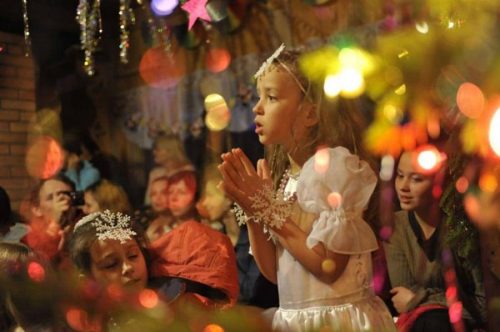 (для дошкольного и младшего школьного возраста)                                                                                                     Воспитатель: Кофтунова В.Л.                                            Керчь 2021Цель: Создать праздничное настроение детей  в преддверии Нового года.Задачи:Развивать артистические способности во время публичных выступлений.Организовать досуг детей в форме коллективных конкурсов и игр.Воспитывать дружелюбие и вежливость во время участия в конкурсах.Учить детей играм и конкурсам, которые можно организовывать в свободное время.Материалы и оборудование:Новогодние костюмы, музыкальные записи на новогоднюю тему,  альбомные листы и фломастеры, новогодние колпачки.ИсточникИсточник: http://dr-znai.com/novogodnie-igry-i-konkursy-dlya-detej.htmlИсточник: http://dr-znai.com/novogodnie-igry-i-konkursy-dlya-detej.htmlИсточник: http://dr-znai.com/novogodnie-igry-i-konkursy-dlya-detej.html Ход мероприятияВоспитатель: НОВЫЙ ГОД - праздничная пора. Это время радости и веселья, развлечений и хорошего настроения! Вот и сегодня мы с вами поиграем в весёлые игры, проведём смешные конкурсы и, конечно же, почитаем новогодние стихи.1-й ребёнок Снова к нам пришёл сегодня
Праздник ёлки и зимы.
Этот праздник новогодний
С нетерпеньем ждали мы.
Минувший год уходит
И время торопливое не ждёт.
Листок последний сорван
календарный –
Навстречу нам шагает новый год!2-й ребёнокЛесом частым, полем вьюжным
Зимний праздник к нам идёт.
Так давайте скажем дружно:
Здравствуй, здравствуй Новый год!
Всех подружек поздравляем,
Поздравляем всех друзей!
И от всей души желаем
Мы вам самых светлых дней!ЗагадкиВоспитатель: Слушайте ребятки – отгадайте-ка загадки! А загадки непростые – новогодние, смешные!Снег на полях, лёд на реках, вьюги гуляют. Когда это бывает?(Зимой)Какая игрушка стреляет как пушка? (Хлопушка)Покружились звёздочки в воздухе немножко,Сели и растаяли на моей ладошке. (Снежинки)Без рук, без ног, а рисовать умеет? (Мороз)Белая морковка зимой растёт. (Сосулька)Бел да не сахар, без ног, а идёт. (Снег)Что за странный человек пробрался в 21 век?Морковкой нос, в руке метла, боится солнца и тепла? (Снеговик)Они летят быстрее ветра, и я лечу с них на три метра!Вот мой полёт окончен! Хлоп! Посадка мягкая в сугроб! (Санки)Кто поляны белит белым? И на стенах пишет мелом?Шьёт пуховые перины, разукрасил все витрины? (Мороз)Воспитатель: 1 Конкурс  «Наряжаем елку» или «Что зимой бывает?» под фонограмму.А сейчас, друзья, сыграемВ интересную игру:То, чем елку наряжаем,Я детишкам назову.Вы послушайте внимательноИ ответьте обязательно!Если я вам скажу верно,Говорите «Да» в ответ.Ну, а если вдруг неверно,Говорите смело «Нет»Разноцветные хлопушки?Одеяла и подушки?Раскладушки и кроватки?Мармелад и шоколадки?Шарики стеклянные?Стулья деревянные?Плюшевые мишки?Буквари и книжки?Бусы разноцветные?И гирлянды светлые?Снег из ваты белой?Ранцы и портфели?Туфли и сапожки?Чашки, вилки, ложки?Звездочки блестящие?Тигры настоящие?Елку нашу нарядили,Про верхушку не забыли!Чудо-елка высокаДостает до потолка!Воспитатель:  2 Конкурс  « Доскажи словечко!»На дворе снежок идёт, скоро праздник – …Новый год!Мягко светятся иголки, хвойный дух идёт от… Ёлки!Ветви слабо шелестят, бусы яркие …Блестят!И качаются игрушки – флаги, звёздочки, … Хлопушки!И, верхушку украшая, там сияет, как всегда,Очень яркая, большая, золотистая …Звезда!Воспитатель:  3 Конкурс  «Колпачок»  Стоящие в круг детишки под музыку передают друг другу новогодний колпак. Внезапно музыка смолкает, и игрок, у которого в данный момент оказался колпак, должен надеть его на голову и исполнить задание Деда Мороза. Чтобы не было конфузов, детишкам нужно заранее выучить какой-нибудь стишок или песенку на новогоднюю тематику.Воспитатель:  4 Конкурс   « Заяц-волк»  Этот конкурс новогоднего творчества для детей совсем не сложный, здесь просто нужно не перепутать действия. Детишек нужно разделить на две команды, выстроить их в два ряда. После команды «старт» первые участники должны допрыгать до ёлки подобно зайчикам, а назад вернуться уже на четвереньках, изображая волков. Далее они передают эстафету следующим участникам, которые повторяют те же действия. Победит та команда, чей последний заяц-волк прибежит к финишу первым.
Воспитатель:  5 Конкурс  «В лесу у ёлки живёт…» Многие интересные новогодние игры и конкурсы для детей связаны с образами различных зверей. В данном случае ведущий раздаёт участникам конкурса карточки, где изображено животное, живущее в лесу, которого малыш и должен будет изобразить перед остальными, не называя его, а другие дети должны догадаться, что же это за зверь такой. Обычно детям предлагают изобразить зайца, лису, волка, медведя, ворону, белку. Самого артистичного мима, а также того, кто отгадал больше всех зверей, можно поощрить сладкими призам
Воспитатель:  5 Конкурс  «Настоящий художник». На альбомном листе с помощью фломастера с завязанными глазами нарисовать снежинку или снежную бабу (конкурс нужно ограничить по времени, заготовив предварительно альбомные листы и фломастеры). Участник, который наилучшим образом справился с этим заданием, – победитель.  Воспитатель:  6 Конкурс  «Примерзли»   Воспитатель пишет на небольших листочках названия частей тела (например, «нос», «ухо», «мизинец правой руки» и т.д.) и складывает их в небольшой подарочный пакетик. Участники игры по очереди выходят на середину комнаты, достают бумажку, и «примерзают» друг к другу теми частями тела, которые указаны на листках. Двигаться после этого нельзя. Воспитатель:  7 Конкурс   «Ежовые рукавицы»  Дед Мороз любит играть со своими рукавицами. А мы сыграем в «Ежовые рукавицы». На левую руку ребёнок надевает большую толстую рукавицу (прихватку),а другой ребёнок квадратной прихваткой собирают с пола мелкие предметы (фигурки из киндер-сюрпризов) и складывает в мешочек. А затем меняются. Побеждает тот, кто собрал больше предметов.Воспитатель: 8 Конкурс  «Снежная баба понарошку».  Предлагаю вам слепить снежную бабу, но не простую, а понарошку. Нужны две команды по три человека. Один станет снежной бабой, а двое других будут лепить, обматывая его туалетной бумагой. Затем нужно на него одеть  колпак или шапку, варежки, обмотать шарфом и дать в руки веник. Посмотрим, чья снежная баба будет самой красивой. (Повторяется два раза).Воспитатель:  9 конкурс  «Завиральная история»Воспитатель:Только сегодня,И только сейчас,Завиральная историяСпециально для Вас!Ошибку заметишь в рассказе моём –Хлопай и топай ты на весь дом!Слушайте внимательно,Хлопайте старательно!Ох, до чего долго мы ждали Нового года! Готовились, готовились и подготовились хорошо: подвесили под потолком красивые сардельки, комнату как следует убрали, поставили в углу берёзку, хорошенько её испачкали. Наконец собрались все ребята. Многие были в карнавальных костюмах. Аня оделась сказочной Зелёной шапочкой.Петя был Кащеем – Живучим, Наташа была Еленой Преглупой. Музыкант нам играл на швейной машинке, а мы все плакали. Но больше всего мне понравилось, когда пришёл Серый волк с подарками.Воспитатель:  10 конкурс  «Театральный»Роли я раздам сейчас,Сыграем спектакль мы для вас.Погода – 1 уч., Облако – 2 уч., Перина – 1 уч., ., Снежинка- 2 уч., Метла – 1 уч., Сугроб – 2 уч.Воспитатель  читает стихотворение, а дети показывают, что там происходит.Отчего метёт метель.Как-то тётушке ПогодеЗахотелось подремать,И она на небосводеПринялась стелить кровать.Облаков набрала кучу,Принесла перину-тучуИ давай её взбивать,Мять, мутузить и трепать.Так старательно взбивала,Что перину разорвала.И из рваной тучи вдругПовалил на землю пух.Он кружился и кружилсяИ на всё вокруг ложился.Вот проруха! Вот напасть!Разве выспишься тут всласть!Нету тётушке покоя,Знай орудует метлою,Но и снег не отстаёт,Знай идёт себе идёт.Всю-то ночь она трудилась,А под утро уморилась.На сугробы легла ничкомИ уснула крепким сном.Ну, теперь тебе понятно,Отчего была метель?Это тётушка ПогодаПринялась стелить постель!Воспитатель: 11 конкурс    «Новогодний марафон»Приглашаются по 2 участника от команды. На каждый шаг вы должны назвать слово, связанное с зимой. Побеждает тот, кто дальше уйдёт.Воспитатель:  Праздник наш кончать пора,До свиданья, детвора!С Новым годом поздравляюИ удачи вам желаю.Наша праздничная встреча подошла к концу.Я желаю вам радости! Желаю не скучать!
Мам и бабушек не огорчать!
И всегда просить прощенья
За любые огорченья!
Пора друзья! Проститься нужно,
Всех поздравляю от души!
Пусть Новый год встречают дружно
И взрослые, и малыши!
Я в Новый год вам желаю успехов,
Побольше весёлого звонкого смеха!
Побольше хороших друзей и подруг,
Отметок отличных и знаний сундук!До свидания!  До новых встреч!